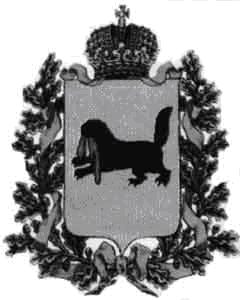 РОССИЙСКАЯ ФЕДЕРАЦИЯИРКУТСКАЯ ОБЛАСТЬАДМИНИСТРАЦИЯКАТАРМИНСКОГО МУНИЦИПАЛЬНОГООБРАЗОВАНИЯ – АДМИНИСТРАЦИЯ СЕЛЬСКОГО ПОСЕЛЕНИЯПОСТАНОВЛЕНИЕ*********************************С.Катарма ул.Катарминская 13                                               таксофон 73980от 24 мая 2013 г. № 35                                                                                                Об утверждении Плана мероприятий («дорожной карты»),направленных на повышение эффективности сферы культурыв Катарминском муниципальном образовании В соответствии с Указом Президента Российской Федерации от 7 мая 2012 года № 597 «О мероприятиях по реализации государственной социальной политики», распоряжением Правительства Российской Федерации от 26 ноября 2012 года № 2190-р «Об утверждении Программы поэтапного совершенствования системы оплаты труда в государственных (муниципальных) учреждениях на 2012 – 2018 годы», распоряжением Правительства Российской Федерации от 28 декабря 2012 года № 2606-р «Об утверждении плана мероприятий «Изменения в отраслях социальной сферы, направленные на повышение эффективности сферы культуры», Планом мероприятий («дорожной картой»), направленных на повышение эффективности сферы культуры в Иркутской области, утвержденным распоряжением Правительства Иркутской области от 28 февраля 2013 года № 58-рп,  руководствуясь Уставом Катарминского муниципального образования, администрация Катарминского муниципального образованияПОСТАНОВЛЯЕТ:1. Утвердить План мероприятий («дорожную карту»), направленных на повышение эффективности сферы культуры в Катарминском муниципальном образовании (прилагается).2. Настоящее постановление опубликовать в печатном средстве массовой информации «Вестник Катарминского сельского поселения».3. Контроль за исполнением настоящего постановления оставляю за собой.Глава Катарминского муниципальногообразования                                                                                                     В.И.Довгаль             